WTOREK 21.04.2020                     I. Na podstawie obrazka, odpowiedz na pytania:1. Ile jest pojemników na śmieci i jakie mają kolory?2. Co chłopiec wrzuca do żółtego pojemnika, i  z czego jest zrobiony ten przedmiot?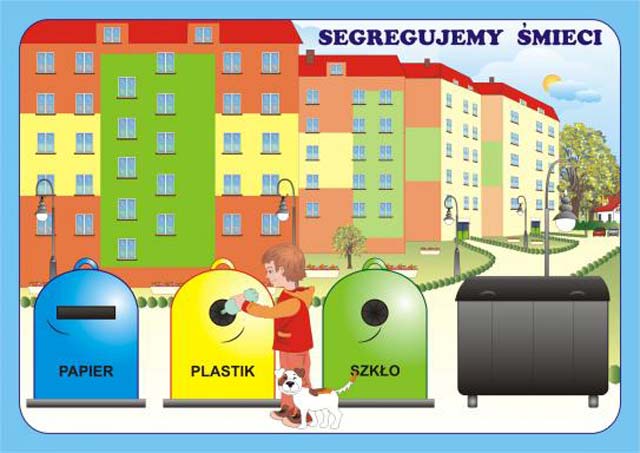 II.  Będą ci potrzebne trzy kredki: żółta, niebieska i zielona. Poprowadź śmieci przez labirynt do właściwego pojemnika, każdy śmieć innym kolorem.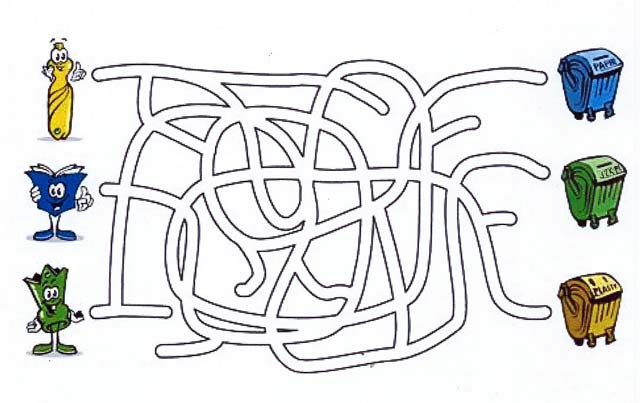 III.  Zapytaj rodziców, jakie kolory powinny mieć pojemniki na śmieci na obrazku i połącz dzieci                   z odpowiednim pojemnikiem. Czy ty też segregujesz w domu śmieci?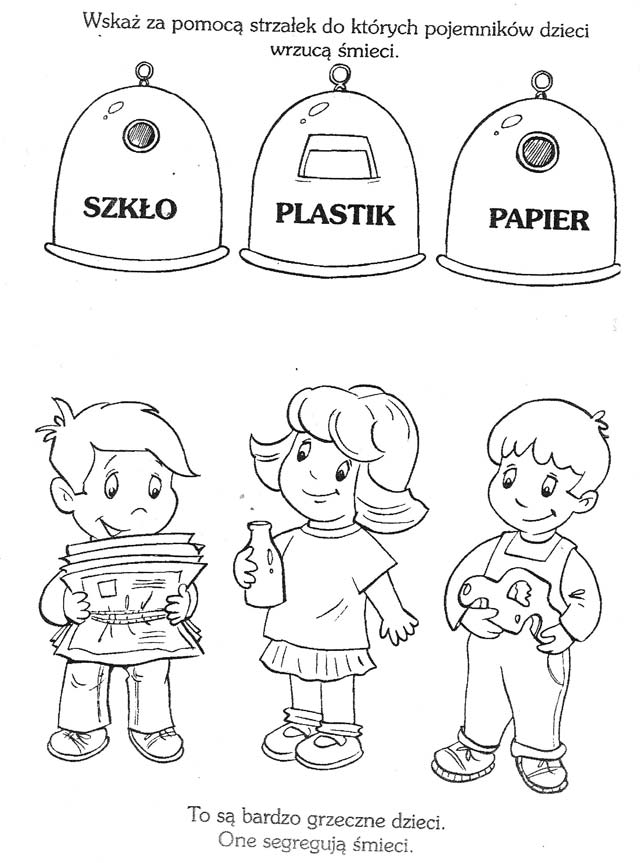 